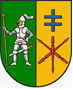 STAROSTWO POWIETOWE WE WŁODAWIEAl. J. Piłsudskiego 24, 22-200 WłodawaTel. 82 57256 90www.powiatwlodawski.plBIP: www.spwlodawa.bip.lubelskie.plKARTA USŁUGINR 10Usługa:Opiniowanie projektu stałej organizacji ruchuUsługa:Opiniowanie projektu stałej organizacji ruchuUsługa:Opiniowanie projektu stałej organizacji ruchuPodstawa Prawna: art. 10 ust. 5 ustawy z dnia 20 czerwca 1997 r. - Prawo o ruchu drogowym 
(Dz. U. z 2020 r. poz. 110 z późn. zm.).Rozporządzenie Ministra Infrastruktury z dnia 23 września 2003 r. w sprawie szczegółowych warunków zarządzania ruchem na drogach oraz wykonywania nadzoru nad tym zarządzaniem (Dz. U. Nr 177, poz. 1729),ustawa z dnia 21 marca 1985 r. o drogach publicznych (Dz. U. z 2000 r. Nr 71, poz. 838 z późn. zm.).Rozporządzenie Ministrów Infrastruktury oraz Spraw Wewnętrznych i Administracji z dnia 31 lipca 2002 r. w sprawie znaków i sygnałów drogowych (Dz. U. Nr 170, poz. 1393).Rozporządzenie Ministra Infrastruktury z dnia 3 lipca 2003 roku w sprawie szczegółowych warunków technicznych dla znaków i sygnałów drogowych oraz urządzeń bezpieczeństwa ruchu drogowego i warunków ich umieszczania na drogach (Dz. U. Nr 220, poz. 2181).Podstawa Prawna: art. 10 ust. 5 ustawy z dnia 20 czerwca 1997 r. - Prawo o ruchu drogowym 
(Dz. U. z 2020 r. poz. 110 z późn. zm.).Rozporządzenie Ministra Infrastruktury z dnia 23 września 2003 r. w sprawie szczegółowych warunków zarządzania ruchem na drogach oraz wykonywania nadzoru nad tym zarządzaniem (Dz. U. Nr 177, poz. 1729),ustawa z dnia 21 marca 1985 r. o drogach publicznych (Dz. U. z 2000 r. Nr 71, poz. 838 z późn. zm.).Rozporządzenie Ministrów Infrastruktury oraz Spraw Wewnętrznych i Administracji z dnia 31 lipca 2002 r. w sprawie znaków i sygnałów drogowych (Dz. U. Nr 170, poz. 1393).Rozporządzenie Ministra Infrastruktury z dnia 3 lipca 2003 roku w sprawie szczegółowych warunków technicznych dla znaków i sygnałów drogowych oraz urządzeń bezpieczeństwa ruchu drogowego i warunków ich umieszczania na drogach (Dz. U. Nr 220, poz. 2181).Podstawa Prawna: art. 10 ust. 5 ustawy z dnia 20 czerwca 1997 r. - Prawo o ruchu drogowym 
(Dz. U. z 2020 r. poz. 110 z późn. zm.).Rozporządzenie Ministra Infrastruktury z dnia 23 września 2003 r. w sprawie szczegółowych warunków zarządzania ruchem na drogach oraz wykonywania nadzoru nad tym zarządzaniem (Dz. U. Nr 177, poz. 1729),ustawa z dnia 21 marca 1985 r. o drogach publicznych (Dz. U. z 2000 r. Nr 71, poz. 838 z późn. zm.).Rozporządzenie Ministrów Infrastruktury oraz Spraw Wewnętrznych i Administracji z dnia 31 lipca 2002 r. w sprawie znaków i sygnałów drogowych (Dz. U. Nr 170, poz. 1393).Rozporządzenie Ministra Infrastruktury z dnia 3 lipca 2003 roku w sprawie szczegółowych warunków technicznych dla znaków i sygnałów drogowych oraz urządzeń bezpieczeństwa ruchu drogowego i warunków ich umieszczania na drogach (Dz. U. Nr 220, poz. 2181).Wymagane dokumenty:Wniosek.Co najmniej dwa egzemplarze organizacji ruchu zawierające:plan orientacyjny w skali od 1:10.000 do 1:25.000 z zaznaczeniem drogi lub dróg, których projekt dotyczy;plan sytuacyjny w skali 1:500 lub 1:1000 (w uzasadnionych przypadkach organ zarządzający ruchem może dopuścić skalę 1:2000 lub szkic bez skali) zawierający:lokalizację istniejących, projektowanych oraz usuwanych znaków drogowych, urządzeńsygnalizacyjnych i urządzeń bezpieczeństwa ruchu;parametry geometrii drogi:zasady dokonywania zmian oraz sposób ich rejestracji - w przypadku projektu zawierającego znaki świetlne lub znaki o zmiennej treści oraz w przypadku projektu dotyczącego zmiennej organizacji ruchu lub zawierającego inne zmienne elementów mające wpływ na ruch drogowy;opis techniczny zawierający charakterystykę drogi i ruchu na drodze, 
a w przypadku organizacji ruchu związanej z robotami prowadzonymi w pasie drogowym – opis występujących zagrożeń lub utrudnień; przy robotach prowadzonych w dwóch lub więcej etapach opis powinien zawierać zakres planowanych robót dla każdego etapu i stan pasa drogowego po zrealizowaniu etapu robót;przewidywany termin wprowadzenia czasowej organizacji ruchu oraz termin wprowadzenia nowej stałej organizacji ruchu lub przywrócenia poprzedniej stałej organizacji ruchu w przypadku projektu dotyczącego wykonywania robót na drodze;nazwisko i podpis projektantaDo projektu powinny być dołączone opinie:Komendanta Powiatowego Policji - w przypadku dróg powiatowych.Zarządu drogi, jeżeli nie jest on jednostką składającą projekt.Wymagane dokumenty:Wniosek.Co najmniej dwa egzemplarze organizacji ruchu zawierające:plan orientacyjny w skali od 1:10.000 do 1:25.000 z zaznaczeniem drogi lub dróg, których projekt dotyczy;plan sytuacyjny w skali 1:500 lub 1:1000 (w uzasadnionych przypadkach organ zarządzający ruchem może dopuścić skalę 1:2000 lub szkic bez skali) zawierający:lokalizację istniejących, projektowanych oraz usuwanych znaków drogowych, urządzeńsygnalizacyjnych i urządzeń bezpieczeństwa ruchu;parametry geometrii drogi:zasady dokonywania zmian oraz sposób ich rejestracji - w przypadku projektu zawierającego znaki świetlne lub znaki o zmiennej treści oraz w przypadku projektu dotyczącego zmiennej organizacji ruchu lub zawierającego inne zmienne elementów mające wpływ na ruch drogowy;opis techniczny zawierający charakterystykę drogi i ruchu na drodze, 
a w przypadku organizacji ruchu związanej z robotami prowadzonymi w pasie drogowym – opis występujących zagrożeń lub utrudnień; przy robotach prowadzonych w dwóch lub więcej etapach opis powinien zawierać zakres planowanych robót dla każdego etapu i stan pasa drogowego po zrealizowaniu etapu robót;przewidywany termin wprowadzenia czasowej organizacji ruchu oraz termin wprowadzenia nowej stałej organizacji ruchu lub przywrócenia poprzedniej stałej organizacji ruchu w przypadku projektu dotyczącego wykonywania robót na drodze;nazwisko i podpis projektantaDo projektu powinny być dołączone opinie:Komendanta Powiatowego Policji - w przypadku dróg powiatowych.Zarządu drogi, jeżeli nie jest on jednostką składającą projekt.Wymagane dokumenty:Wniosek.Co najmniej dwa egzemplarze organizacji ruchu zawierające:plan orientacyjny w skali od 1:10.000 do 1:25.000 z zaznaczeniem drogi lub dróg, których projekt dotyczy;plan sytuacyjny w skali 1:500 lub 1:1000 (w uzasadnionych przypadkach organ zarządzający ruchem może dopuścić skalę 1:2000 lub szkic bez skali) zawierający:lokalizację istniejących, projektowanych oraz usuwanych znaków drogowych, urządzeńsygnalizacyjnych i urządzeń bezpieczeństwa ruchu;parametry geometrii drogi:zasady dokonywania zmian oraz sposób ich rejestracji - w przypadku projektu zawierającego znaki świetlne lub znaki o zmiennej treści oraz w przypadku projektu dotyczącego zmiennej organizacji ruchu lub zawierającego inne zmienne elementów mające wpływ na ruch drogowy;opis techniczny zawierający charakterystykę drogi i ruchu na drodze, 
a w przypadku organizacji ruchu związanej z robotami prowadzonymi w pasie drogowym – opis występujących zagrożeń lub utrudnień; przy robotach prowadzonych w dwóch lub więcej etapach opis powinien zawierać zakres planowanych robót dla każdego etapu i stan pasa drogowego po zrealizowaniu etapu robót;przewidywany termin wprowadzenia czasowej organizacji ruchu oraz termin wprowadzenia nowej stałej organizacji ruchu lub przywrócenia poprzedniej stałej organizacji ruchu w przypadku projektu dotyczącego wykonywania robót na drodze;nazwisko i podpis projektantaDo projektu powinny być dołączone opinie:Komendanta Powiatowego Policji - w przypadku dróg powiatowych.Zarządu drogi, jeżeli nie jest on jednostką składającą projekt.Opłata:BRAK OPŁATOpłata:BRAK OPŁATOpłata:BRAK OPŁATPrzewidywany termin załatwienia sprawy:Zatwierdzenie projektu jest czynnością materialno – techniczną, nie mają zastosowania przepisy ustawy z dnia 14 czerwca 1960 r. Kodeks postępowania administracyjnego 
(Dz. U. z 2013 r. poz. 267).O terminie odbioru projektu Wnioskodawca zostanie poinformowany przy składaniu wniosku.Przewidywany termin załatwienia sprawy:Zatwierdzenie projektu jest czynnością materialno – techniczną, nie mają zastosowania przepisy ustawy z dnia 14 czerwca 1960 r. Kodeks postępowania administracyjnego 
(Dz. U. z 2013 r. poz. 267).O terminie odbioru projektu Wnioskodawca zostanie poinformowany przy składaniu wniosku.Przewidywany termin załatwienia sprawy:Zatwierdzenie projektu jest czynnością materialno – techniczną, nie mają zastosowania przepisy ustawy z dnia 14 czerwca 1960 r. Kodeks postępowania administracyjnego 
(Dz. U. z 2013 r. poz. 267).O terminie odbioru projektu Wnioskodawca zostanie poinformowany przy składaniu wniosku.Sprawę załatwia i szczegółowych wyjaśnień udziela:Małgorzata Torbicz Sprawę załatwia i szczegółowych wyjaśnień udziela:Małgorzata Torbicz Sprawę załatwia i szczegółowych wyjaśnień udziela:Małgorzata Torbicz Wydział Komunikacji Transportu i DrógWydział Komunikacji Transportu i DrógWydział Komunikacji Transportu i DrógNr pokoju: 003Nr pokoju: 003Nr pokoju: 003Nr telefonu: 82 57215 10Nr telefonu: 82 57215 10Nr telefonu: 82 57215 10Godziny pracy: poniedziałek 8 – 16wtorek – piątek 730 - 1530Godziny pracy: poniedziałek 8 – 16wtorek – piątek 730 - 1530Godziny pracy: poniedziałek 8 – 16wtorek – piątek 730 - 1530Sposób załatwienia sprawy:Zatwierdzenie bądź odesłanie w celu wprowadzenia poprawek projektu organizacji ruchu.Sposób załatwienia sprawy:Zatwierdzenie bądź odesłanie w celu wprowadzenia poprawek projektu organizacji ruchu.Sposób załatwienia sprawy:Zatwierdzenie bądź odesłanie w celu wprowadzenia poprawek projektu organizacji ruchu.Tryb odwoławczy: Nie ma zastosowania.Tryb odwoławczy: Nie ma zastosowania.Tryb odwoławczy: Nie ma zastosowania.UwagiW celu ułatwienia kontaktu w razie wątpliwości, wniosek powinien zawierać nr telefonu 
i e-mail.UwagiW celu ułatwienia kontaktu w razie wątpliwości, wniosek powinien zawierać nr telefonu 
i e-mail.UwagiW celu ułatwienia kontaktu w razie wątpliwości, wniosek powinien zawierać nr telefonu 
i e-mail.